Fu Jen University Foundation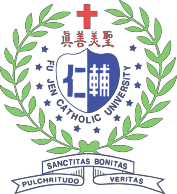 美國『輔仁大學基金會』捐款單Alumni Donation Form Tax ID#94-3398863Fu Jen University Foundation is a U.S. not-for-profit public benefit corporation established for the support of Fu Jen Catholic University. Contributions are tax-deductible. Many employers offer a matching-gift program.Please check with your Human Resource Department, and your gift may qualify.Donor Information (please print or type)English and  Chinese Full Name 	Major and Year:	Mailing address	 	Phone number(s)	(Office)	(Cell)	(Home)Email | Fax	 	Donation InformationI would like to donate a total of $_	(USD)Payment type:  1. □ by check #: 		Payable to Fu Jen University Foundation2. □ by credit card type: □ Visa □ Master □ American Express □ Other:_ 	Credit card number	 		Exp. Date:	Billing address	 		□ Same as mailing addressAuthorized signature	 	This gift is for the use ofUniversity (where needs are the greatest)	□ Fu Jen University Teaching Medical HospitalThe Advanced Laboratories for the College of Science and Engineering	□ Department/College (please specify) 	Scholarship/Financial aid (please specify) 		□ Other  	I/we wish to honor or remember 	(please notify the name) with this gift.Acknowledgement InformationPlease use the following name(s) in all acknowledgements:  	I (we) wish to have our gift remain anonymous.Signature(s): 		Date:  	Please return this form, check(s) or credit card information to:Fu Jen University Foundation 20651 Golden Springs Dr, Suite 162Walnut, CA 91789Chief Operating Officer: Susan Chao Office Phone: 818-937-9688 Website: http://www.fujen.org